Test document opened in MS PowerPoint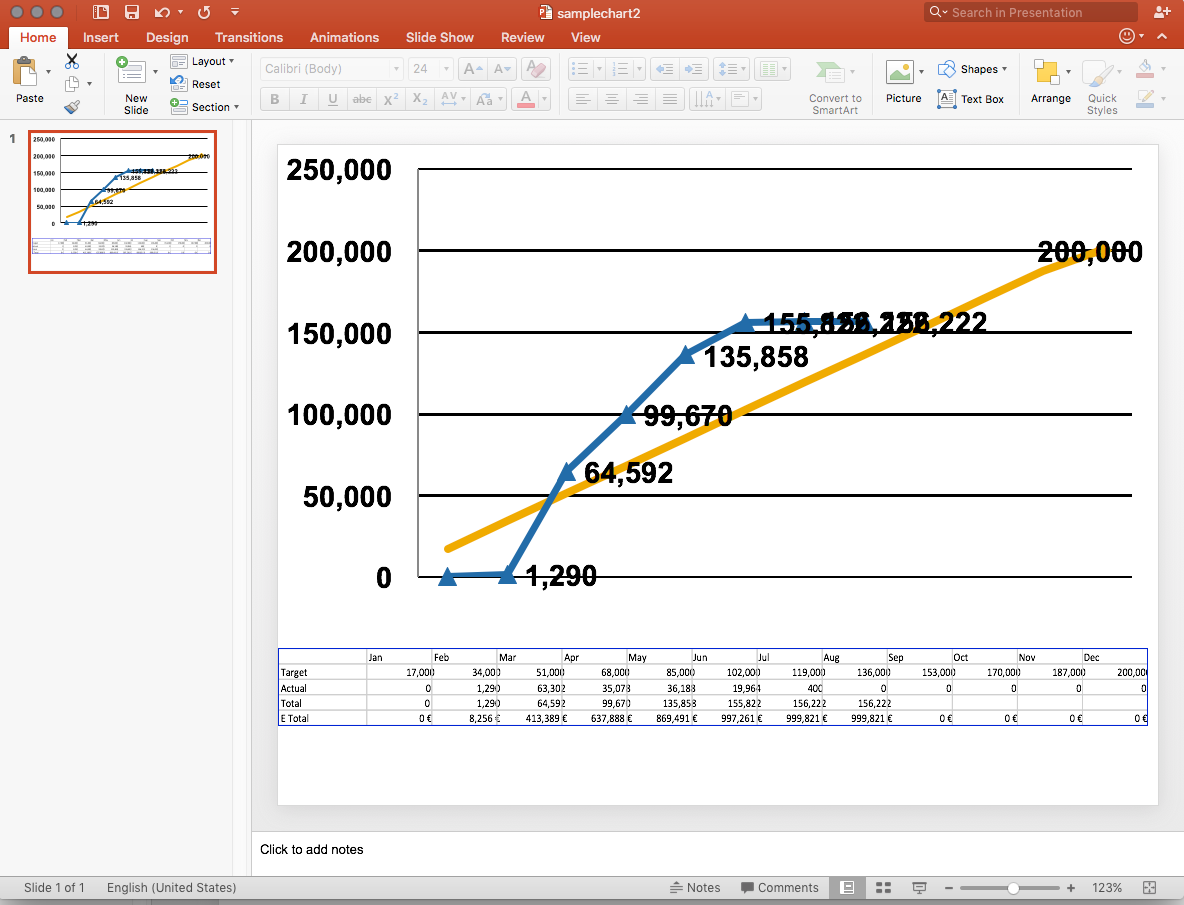 Same document opened in LibreOffice 5.1.0.3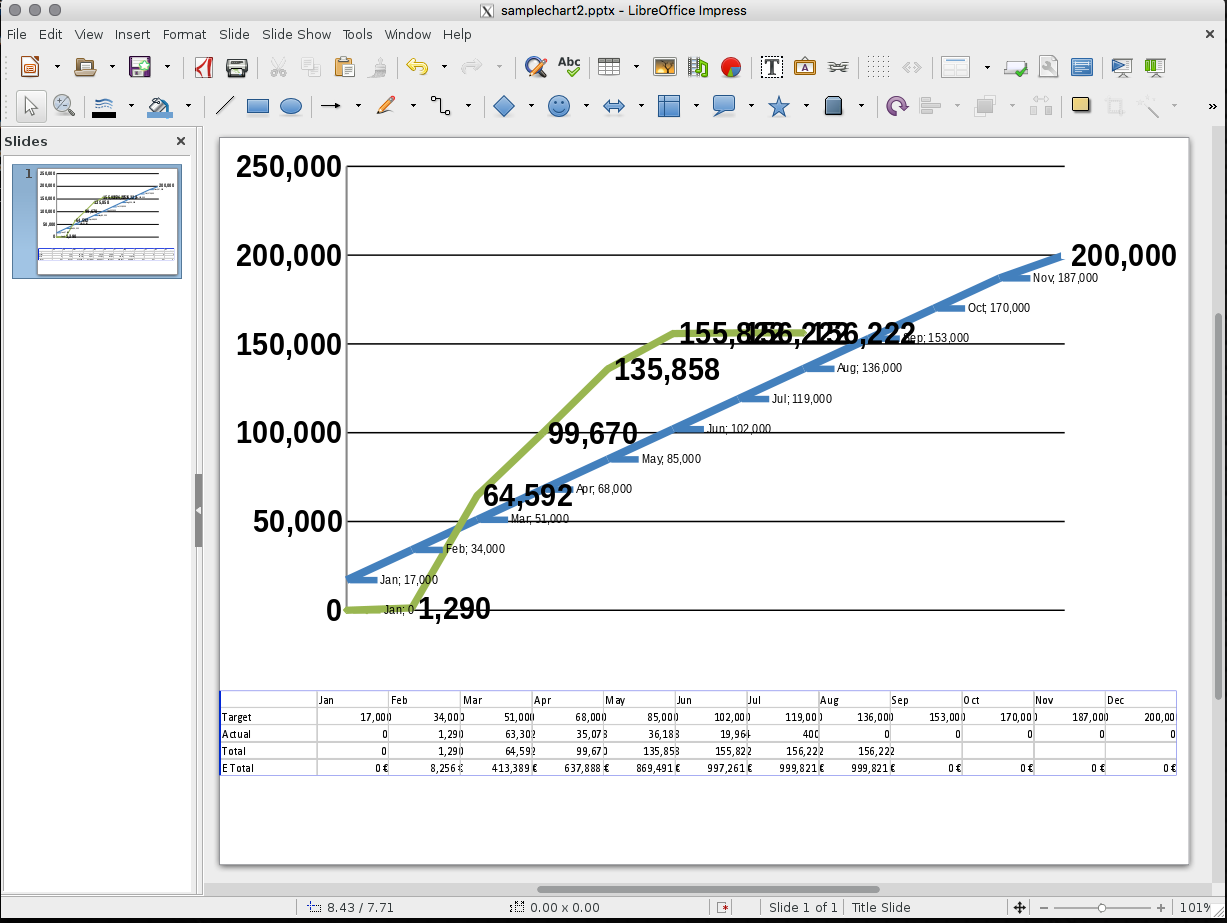 Data labels are displayed.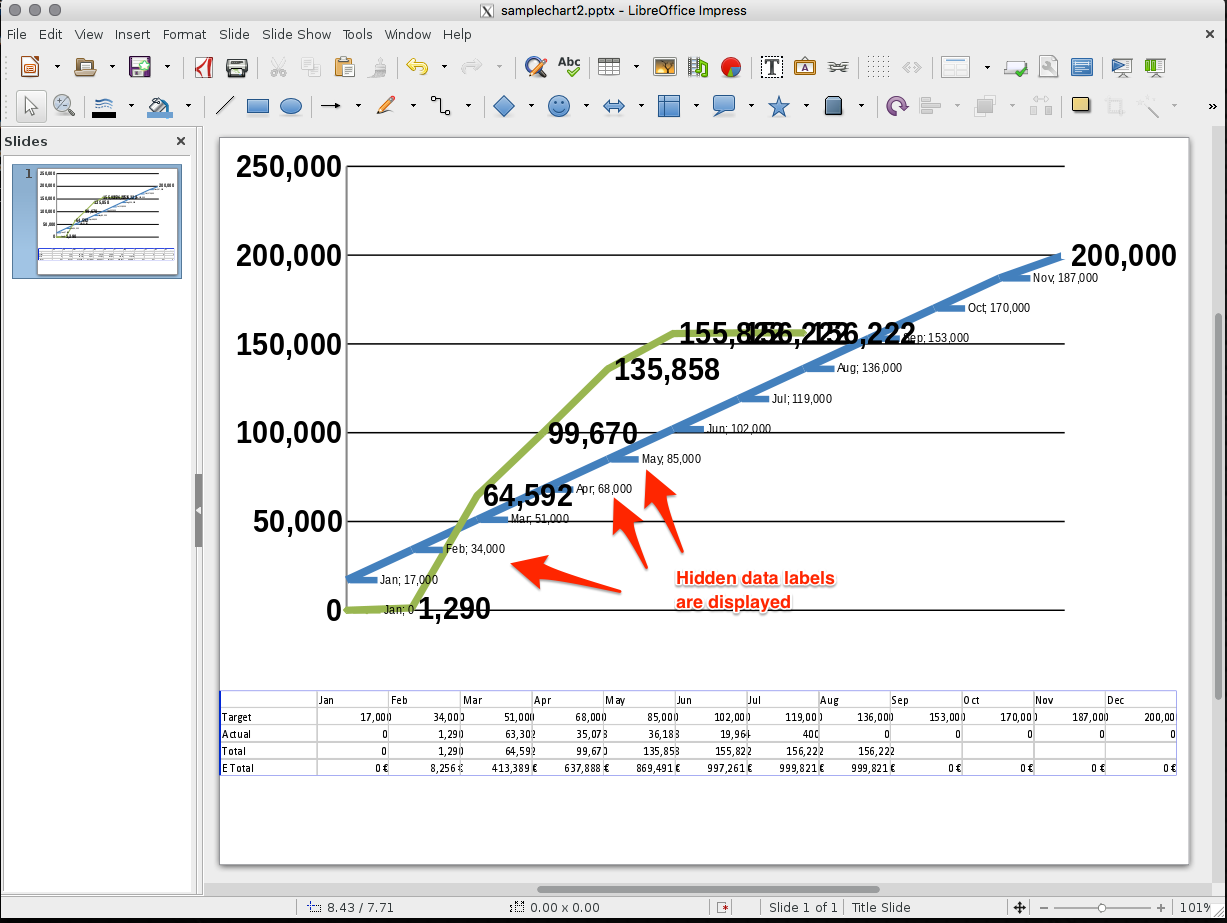 